Kids Throwing Abington Art CenterSaturday 11:30-1:00 pmInstructor: Linda Johnsonlinda@lindajohnsonstudio.comDescription:Students will learn the basics of wheel throwing through short demonstrations and hands on practice. Each class will cover a new skill with time for set up, throwing and clean up. Students will work towards completing 6-8 forms. The following is guideline of the course and is subject to change with skill level and student interests. Week 1: Introductions, ceramic studio tour and safety. Prepping clay and tools for throwing, how to center and throw a cylinder demo and plenty of time for practice. Week 2: Practice centering and cylinders. Cups/tumblers/planters! Week 3: Trimming demo then trimming week 2 and 3 forms. Week 4: Opening up to make bowls!Week 5: Pulling in for curves and necks!Week 6: Trimming and time to practice throwing skills. Week 7: Vases! Turning our cylinders into a vase.Week 8: Trim vases and into to glazing!Week 9: Thrown and altered.Week 10: Glazing and class critique!Optional Supplies:While the studio has some community tools, it is nice to have your own small set of tools for throwing!  Please write your name on your items!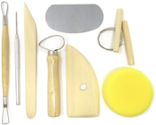 Throwing spongeNeedle toolWire clay cutterWood ribWood modeling toolLoop trimming toolsHair tie - Please tie back your hair so it doesn’t get caught on the wheel/covered in clay!Links to purchase a pottery tool kit: The Ceramic Shop has great pottery tool kits! https://www.theceramicshop.com/store/search.asp https://www.michaels.com/artminds-8pc-modeling-tool-set/10012071.html https://www.amazon.com/dp/B07ST7ML65/ref=cm_sw_r_em_apa_glt_fabc_JH00GAS034MKZZCF44GGYou can also purchase them at the studio school desk on the first day of class!